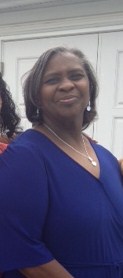 Lisa Maria Veale, a Christian woman who knows she is blessed beyond measure and has accepted God’s calling to live a life that is purpose-driven for His glory, aims to teach, encourage, advocate and serve.  Lisa, a devoted wife of thirty (30) years, is married to Geoffrey M. Veale, Associate Minister at the East Baltimore Church of Christ in Baltimore, Maryland.  They have two beautiful Christian daughters, Jessica and Melissa, who are members at the East Baltimore Church of Christ.  Lisa has been a Christian for fifteen years.  She was baptized into Christ at the Central Church of Christ in Baltimore, MD, and immediately began working for the Lord.  Her services included: Assistant Teacher and Teacher for Primary Students and Young Ladies Bible Classes; Kitchen Assistant/Server for Gospel Meetings/Meals/Events; Member of Health Ministry; Member of Urban Ministry/Evangelism Team; and serving as a resource for those in need of information and assistance relative to aging services. After leaving Central Church of Christ, Lisa labored with her husband who served as one of the Ministering Evangelists at the Church of Christ in Easton, Easton, MD, for seven (7) years.  She taught Children and Adult Bible Classes; facilitated Sisters’ Events; served in the kitchen; participated in the Evangelism Ministry; and was the Administrative Assistant for the Church. Currently, Lisa labors with her husband at the East Baltimore congregation.  She will support her husband and serve in whatever capacity the Lord leads her to serve. Lisa’s educational background includes a Bachelor of Arts Degree in Sociology from Towson State University and a Master of Social Work Degree from the University of Maryland School of Social Work and Community Planning, with a concentration in Aging Administration.  Lisa worked for the Baltimore City Commission on Aging and Retirement Education for twenty-seven (27) years. She retired in 2007 serving as the Deputy Director of the Agency.Lisa’s affirmation is to live so that others may see Christ in her, through her works, and through her life.  Whatever she says or does, it is all for the glory and honor of our Lord and Savior, Jesus Christ, thus reflecting her favorite scripture: “Let the words of my mouth and the meditation of my heart, be acceptable in thy sight, O Lord; my strength, and my redeemer.” (Psalm 19:14, KJV).